KUHANJE I BOJANJE JAJAKUHANJE I BOJANJE JAJA DIO JE PRIPREME ZA USKRSZA OVAJ ZADATAK TREBAŠ POMOĆ ODRASLIHSIROVA JAJA STAVI KUHATI U HLADNU VODU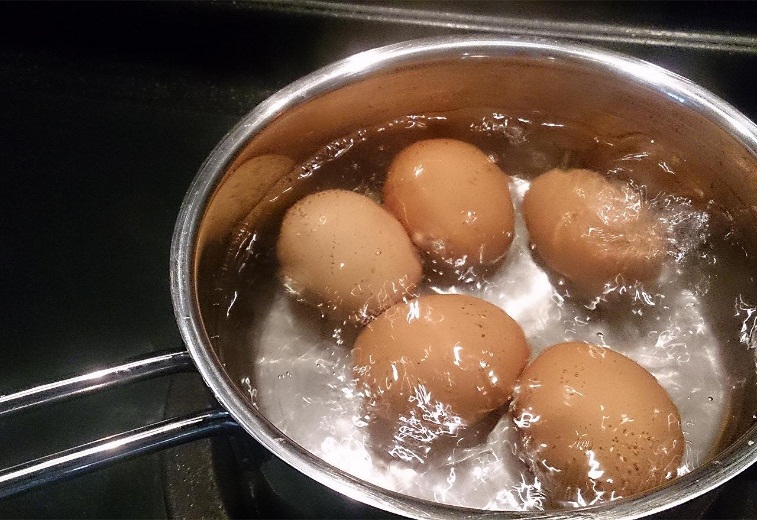 JAJA KUHAJ 10 MINUTAKUHANA JAJA OBOJI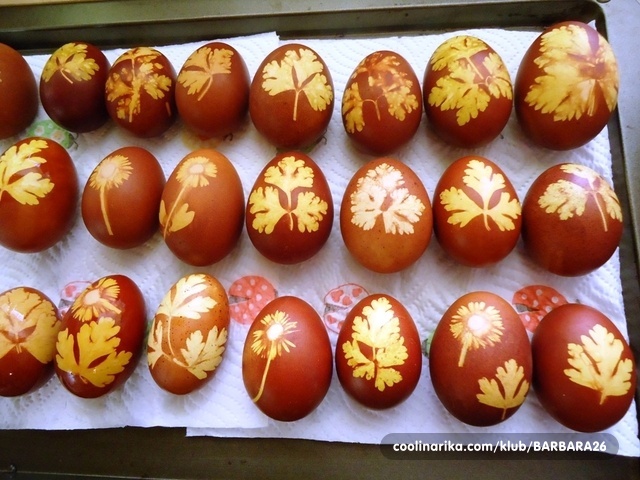 SRETAN USKRS!